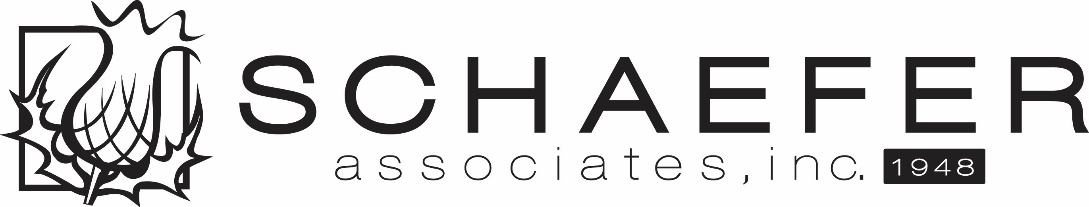 January 17 – 31, 2023 Road Specials**Orders must be placed with Schaefer Associates to receive the specialAnn Clark…25% off all Food Coloring Gels including 12 pack, 6 pack and single colors.  Ship within 30 days.Ariston Specialties…Orders of $500-$1499 get 5% off.  Orders of $1500-$2999 get 10% off.  Orders of $3000 or more get FREE freight.                               Credit Card orders only.  No other discounts apply.  Ship within 30 days.Bissinger’s…10% off all minimum orders.  Excludes Cooler/Ice.  Ship within 30 days.Chocolate Chocolate Chocolate…10% off all minimum orders.  Coolers/Ice excluded.  Ship within 60 days.Charles Viancin…FREE Poppy Bottle Stopper Display (#2999) with orders of $500 or more.  Tomato Lid Gift Set on sale for $24,                           normally $27.  Minimum order reduced from $300 to $200 during specials.  Ship within 30 days.Coffee Masters…FREE freight on orders of $450 or more.  Excludes Torani.  Ship within 30 days.Davidson’s…10% off all loose leaf, packaged and iced teas.  Code DT-2023-01.  Ship within 30 days.Gooseberry Patch/NBN Books…FREE freight on orders of 30 books or more at 50% off list.  Code GS3023FF.  55% off list price                                                on orders less than 30 books.  Code GS5523.  Ship by 12/31/23.Grand Fusion…10% off on orders of $100 or more.  Free freight and 10% discount on orders of $250 or more.                         Any ship date.Harold Import Co….5% off orders of $300 or more with 5 new items added to assortment.   Cannot be combined with other                               discounts.  Any ship date.Jokari…15% off OR FREE freight on orders of $250 or more.  15% off AND FREE freight on orders of $500 or more.               New customers receive 25% off AND FREE freight on orders of $500 or more.  Ship within 30 days.Otis Foods/Aspen Mulling Spices…5% off all minimum orders or 10% off orders of $300 or more.  Ship within 30 days.Route 11 Potato Chips…10% off orders of 4 cases or more.  Ship within 30 days.Talisman Designs…5% off orders of $150-$349, 10% off and FREE freight on orders of $350-$749, 15% off and FREE freight on orders                             of $750 or more.  Ship within 60 days.Uniquely Gourmet…Buy 20 cases get an additional case FREE.  Buy 30 cases get 2 additional cases FREE.  Lowest case cost applies                               (excludes sample cases).  Ship within 30 days.Vain Foods…FREE freight on Starter Pack or four cases of 9 units (36 units total).  Ship within 60 days.Wind & Willow…10% off and one FREE sample per case on Spicy Buffalo Hot Dip.  Ship by 1/31/23.Xcell International…5% off orders of $100 or more.  Ship within 30 days.Call BARB PETERSEN to Order!402-319-2880  ph 866-526-9676  faxbarbreins@gmail.comVisit us at www.shopschaefer.com!